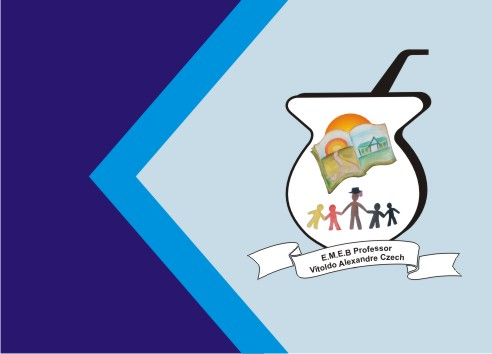 ATIVIDADE DE ARTES 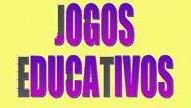 Atividade de hoje é sobre jogos dos sons. O objetivo deste jogo é, além de se trabalhar as figuras, é tentar imitar e identificar os sons que cada um deles produz imitando cada um deles nestes objetos e animais. Podemos ter sons: sons  graves, agudos, sons curtos, longos, ritmo, respiração, atenção, concentração e habilidades expressivas.O jogo possui 02 níveis:1 - ATIVIDADE: O primeiro a criança pode seguir a cartela imitando o som de cada objeto com a ordem dos sons que está na cartela.2- ATIVIDADE: O segundo a criança terá que memorizar as figuras em um prazo de 10 segundos e tentar seguir a sequência exata na cartela, imitando os sons de cada um.Regras do jogo: Dois participantes um joga e o outro filma, depois troca o papel, quem estava jogando vai filmar. O vencedor é quem acertar mais  objetos da cartela na sequência correta.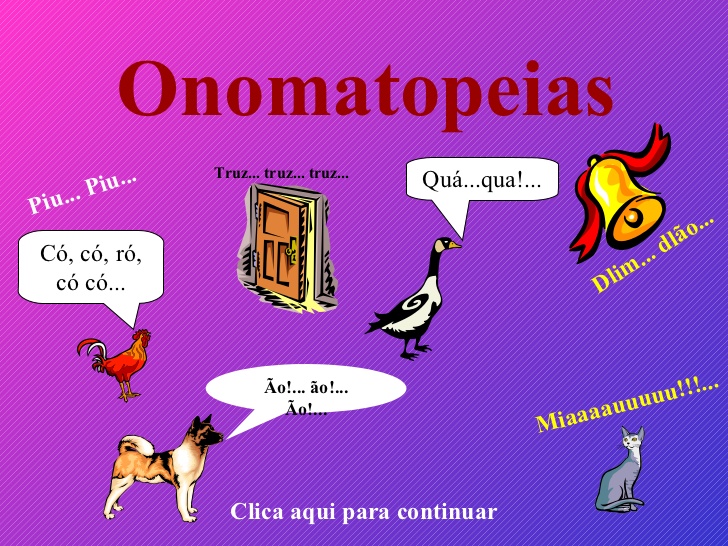 